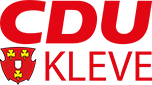 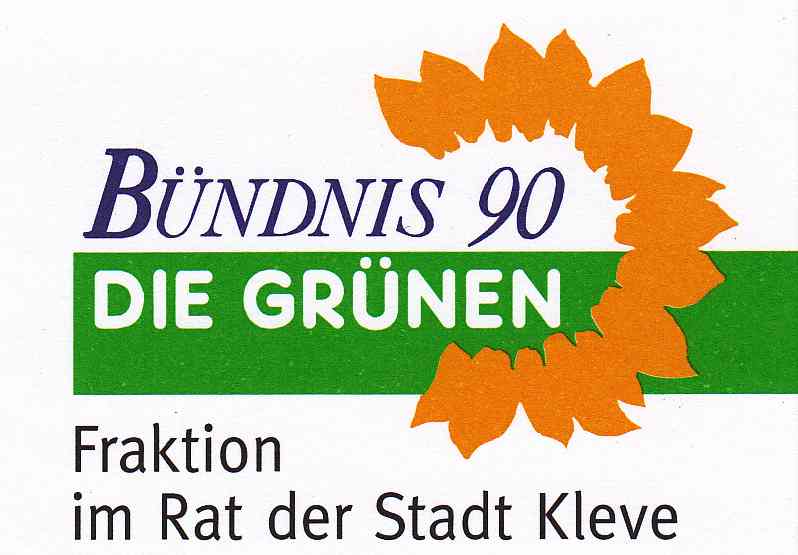 Antrag zur Ergänzung des Generationenrates um den Bereich "Gleichstellung"Sehr geehrter Herr Bürgermeister Gebing,hiermit beantragen wir:den Generationenbeirat um das Thema "Gleichstellung" zu erweitern. Der Ausschuss soll dann den Namen „Beirat für Generationen und Gleichstellung" tragen.Mit freundlichen Grüßen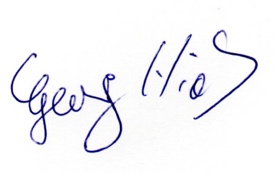 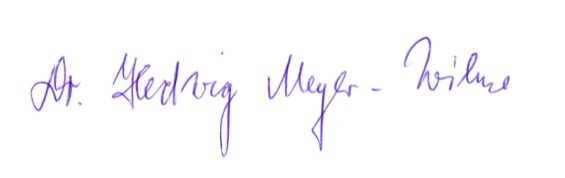      Georg Hiob						Dr. Hedwig Meyer-Wilmes